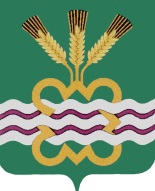 РОССИЙСКАЯ ФЕДЕРАЦИЯ   СВЕРДЛОВСКАЯ ОБЛАСТЬ                   ДУМА КАМЕНСКОГО ГОРОДСКОГО ОКРУГАСЕДЬМОЙ СОЗЫВПятнадцатое заседаниеРЕШЕНИЕ №153от 17 ноября 2022 годаО внесении изменений в Правила землепользования и застройки муниципального образования «Каменский городской округ», утвержденные Решением Думы Каменского городского округа от 27.06.2013 года № 125 (в редакции от 16.06.2022 года № 110)В целях реализации градостроительной деятельности, устойчивого развития территории Каменского городского округа, обеспечения интересов граждан и их объединений, руководствуясь Градостроительным кодексом Российской Федерации от 29.12.2004 года № 190-ФЗ, Правилами землепользования и застройки муниципального образования «Каменский городской округ», утвержденными Решением Думы Каменского городского округа от 27.06.2013 года №125 (в редакции от 16.06.2022 года № 110), Уставом Каменского городского округа, Дума Каменского городского округаР Е Ш И Л А:1. Внести изменения в Правила землепользования и застройки муниципального образования «Каменский городской округ», утвержденные Решением Думы Каменского городского округа от 27.06.2013 года № 125 (в редакции от 16.06.2022 года № 110) в следующей части:1.1. Утвердить карты градостроительного зонирования применительно к с.Большая Грязнуха, с. Барабановское, д. Бекленищева, д. Белоносова, д.Богатёнкова, д. Боёвка, д. Брод, д. Бубнова, д. Гашенёва, п. Горный, д.Беловодье, д. Давыдова, с. Исетское, с. Кисловское, с. Клевакинское, д. Ключи, д. Ключики, д. Комарова, д. Крайчикова, д. Кремлёвка, с. Колчедан, п. Лебяжье, п. Ленинский, д. Малая Белоносова, д. Мазуля, д. Малиновка, с.Маминское, пгт.Мартюш, д. Мосина, д. Мухлынина, с. Новоисетское, п.Новый Быт, с.Окулово, д. Перебор, с. Пирогово, с. Позариха, с.Покровское, д.Потаскуева, д.Походилова, п. Первомайский, с. Рыбниковское, п.Синарский, с.Сипавское, с.Смолинское, д.Соколова, с. Соколова, с. Сосновское, д. Старикова, п. Степной, д.Свобода, с.Троицкое, д. Чайкина, д.Часовая, д. Черемисская, с.Черемхово, д.Черноскутова, д. Черноусова, д.Чечулина, д. Шилова, с.Щербаково Каменского городского округа Свердловской области в новой редакции (прилагаются).2. Опубликовать настоящее Решение в газете «Пламя» и разместить в сети Интернет на официальном сайте муниципального образования «Каменский городской округ» и на официальном сайте Думы муниципального образования «Каменский городской округ».3. Настоящее Решение вступает в силу со дня его официального опубликования.4. Контроль исполнения настоящего Решения возложить на постоянный Комитет  Думы Каменского городского округа по социальной политике  (А.В. Кузнецов).Председатель Думы  Каменского городского округа                          Т.Г. ЛисицинаГлава Каменского городского округа                                                    С.А. Белоусов